Заполнение раздела «Портфолио».Открыть карточку физического лица Для открытия необходимо:Перейти на вкладку «УчетКадров».Открыть форму списка физических лиц (далее ФЛ).Выбрать необходимое ФЛ и открыть его.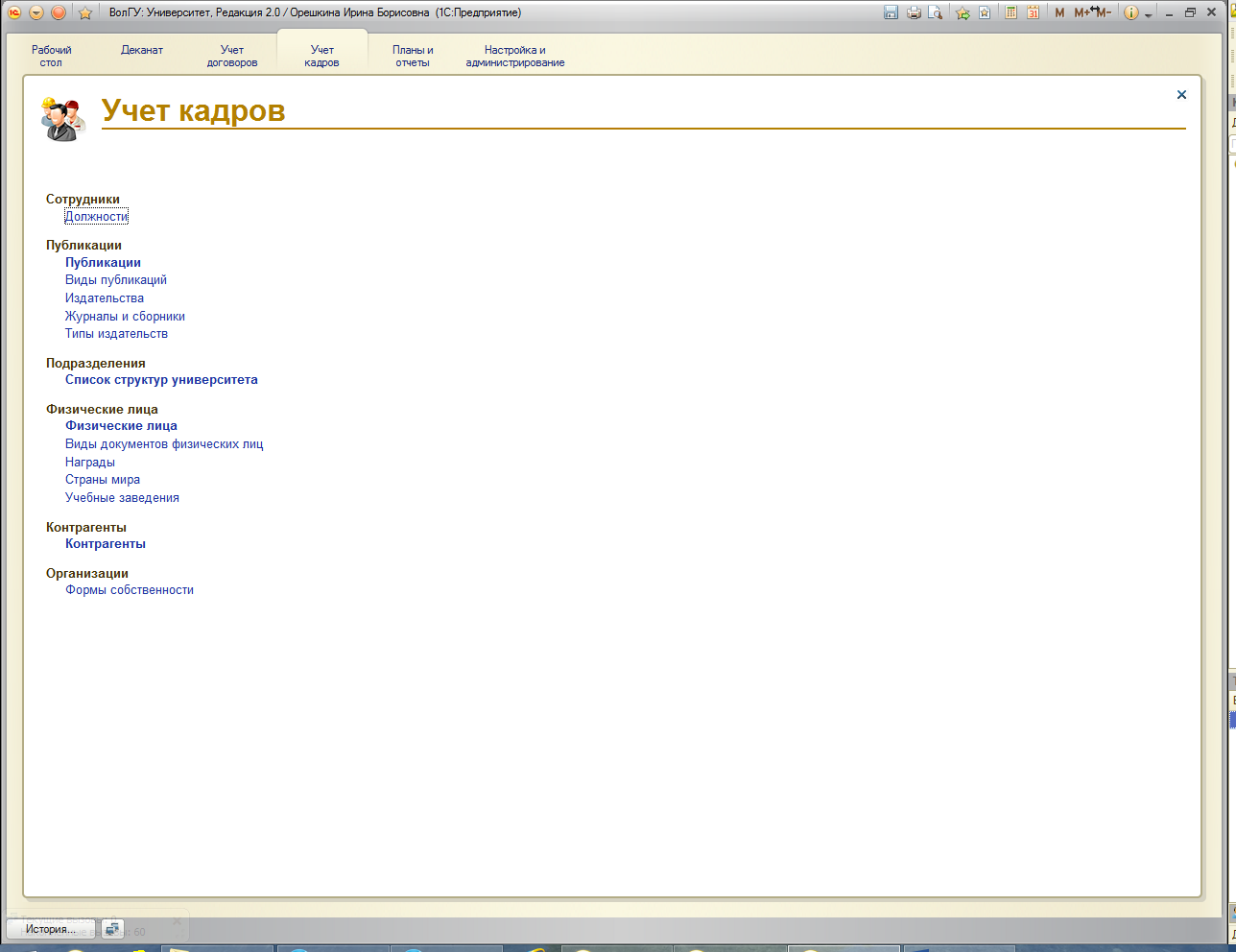 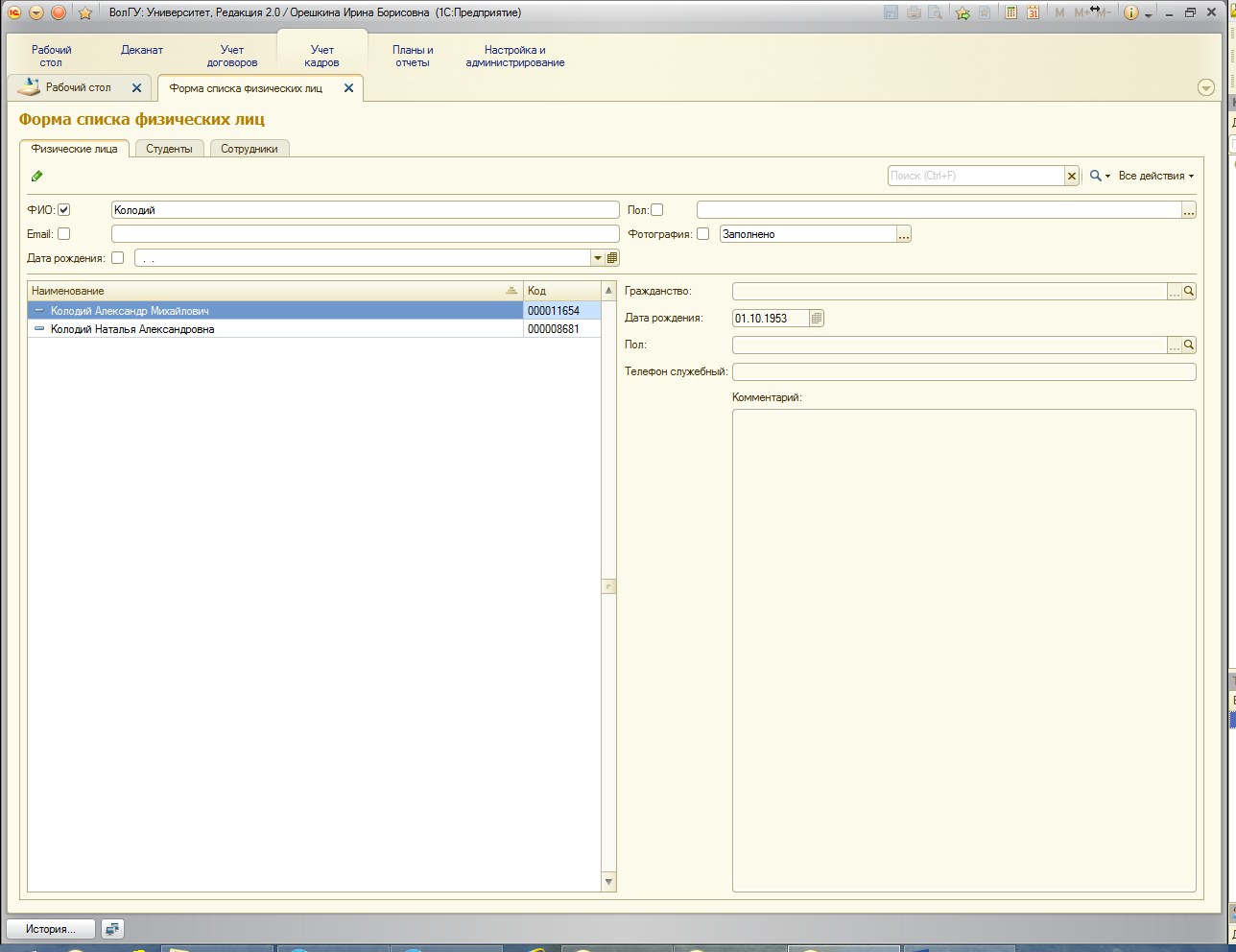 Прикрепить портфолио аспирантаВ форме ФЛ выбрать раздел «Файлы». Нажать кнопку «Добавить».Заполняем необходимые поля: «Тип файла» -> «портфолио аспиранта», файл -> «Из Файла на диске» (стандартная формы выбора файла на диске).Нажать кнопку «Записать и закрыть» или значок дискеты только для сохранения внесённых данных.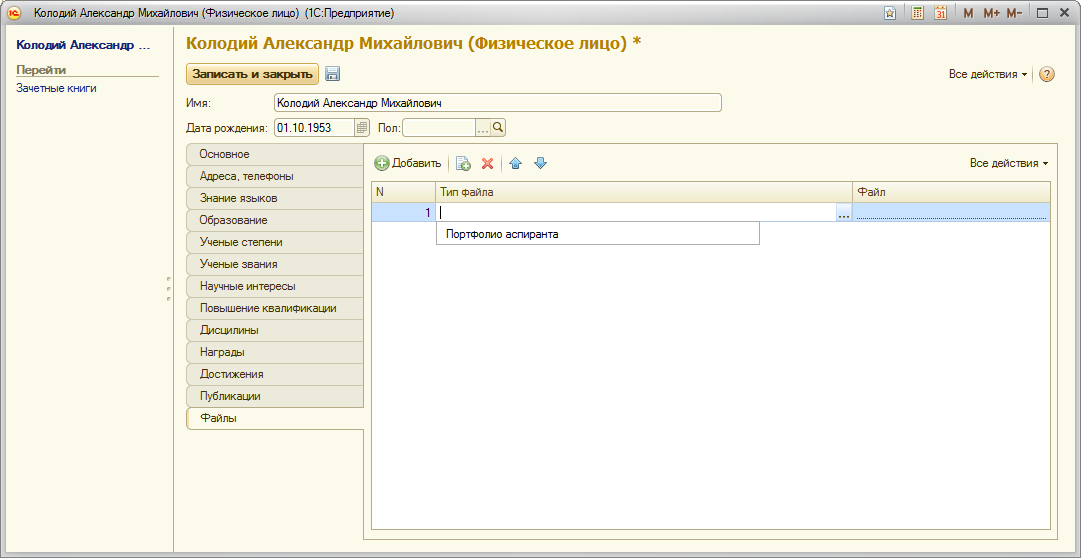 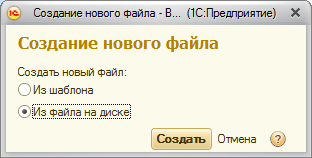 Заполнение раздела «Научные интересы».Открыть карточку физического лица (см. стр1)Заполнить научные интересы.В форме ФЛ выбрать раздел «Научные интересы». В открывшейся справа форме набрать текст. Нажать кнопку «Записать и закрыть» или значок дискеты только для сохранения внесённых данных.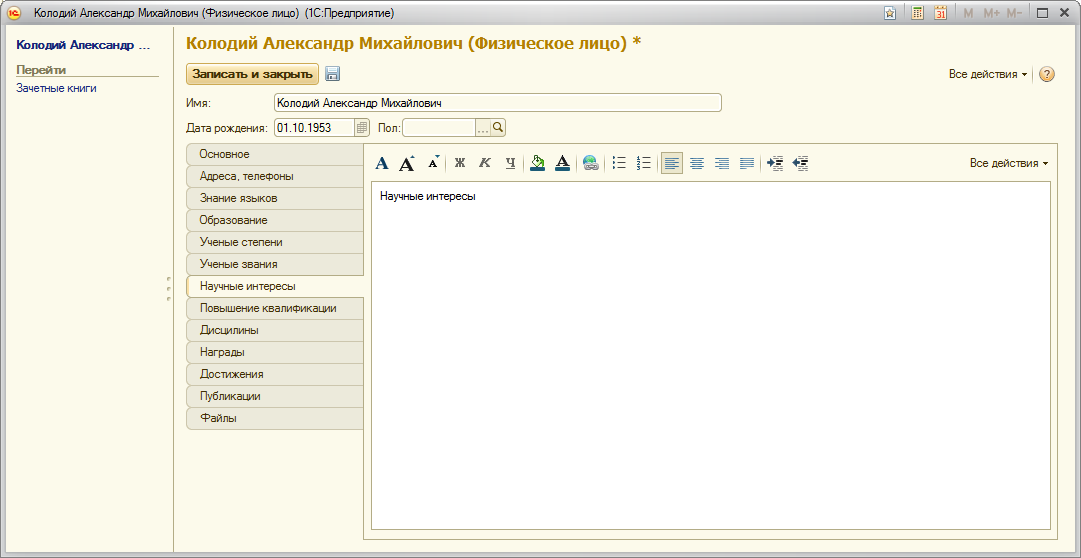 